POLSKA PARAFIA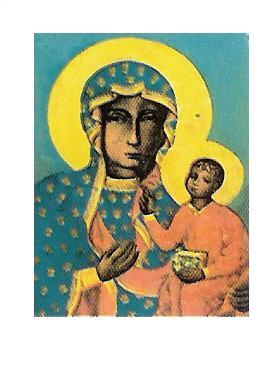 MATKI BOSKIEJ CZĘSTOCHOWSKIEJ W TROWBRIDGE09 LUTEGO 2020 NR 6Czytanie z Księgi Iz 58, 7-10Wschodzi w ciemnościach jak światło dla prawychCzytanie z Listu 1 Kor 2, 1-5Ewangelia według św. Mt 5, 13-16Najgłębsza ciemność w ludzkim sercu to egoizm i nieczułość. Czynią one człowieka więźniem duchowych mroków, nawet jeśli błyszczy on słowem i mądrością. Jezus Chrystus, umierając za nas na krzyżu, zapalił ogień miłości, zdolny rozproszyć wszelką ciemność. Stał się dla nas wcieloną troską i miłosierdziem Boga. Blask bijący od krzyża rozprasza mroki naszego egoizmu, życia dla siebie, i wypełnia nasze serca miłosierną miłością. Sprawia że światło jaśnieje w ciemnościach, a ciemność staje się południem.INTENCJE MSZALNEO G Ł O S Z E N I A   09.02.2020Dziś na Eucharystii gromadzi nas Chrystus. Częściej i uważniej wczytujmy się w objawienie Boże zawarte w Piśmie Świętym. Jednocześnie wsłuchujmy się w to, co mówi Kościół, którego zadaniem jest ciągłe przybliżanie nas do zbawienia.We wtorek, 11 lutego, przypada liturgiczne wspomnienie Najświętszej Maryi Panny z Lourdes. W tym tygodniu w piątek i w sobotę, nie będzie Mszy św. oraz dyżuru w kancelarii.Katecheza dla dzieci przygotowujących się do I Komunii św. - wraz z rodzicami – dzisiaj - 23.02.2020, o godz.17.15. Kolejne spotkanie w niedzielę 01.03.2020, o godz.  17.15.Dyżur przedstawicieli konsulatu w sprawie załatwiania formalności paszportowych odbędzie się 28.02 w godz. 10.00 – 17.00  i 29.02 w godz. 9.00-17.00. Miejsce spotkania Polska parafia w Trowbridge.Biuro podróży TEMPO organizuje Pielgrzymka do Grecji -Śladami Świętego Pawła- w terminie 09 - 16 października 2020r. Cena około 550 €. Zapisy i pytania u ks. Wiesława Garbacza. Telefon 077 146 75188).Osoby, które chcą pogłębić wiedzę dotyczącą naszej wiary zapraszamy do udziału w cyklach formacyjnych: „Dogmatyka dla liderów” jak również „Szkoła Katechetów Parafialnych i Studium Wiary” oraz Katowickie Studium Wiary/szkoła katechetów parafialnych. Szczegółowe informacje umieszczone na tablicy ogłoszeń.Zapraszamy na uroczystość wprowadzenia relikwii bł. Jerzego Popiełuszki w Sanktuarium Matki Bożej Ostrobramskiej w Bristolu, która nastąpi 15 lutego o 19.00. Specjalnymi gośćmi będą Józef Popiełuszko (brat Księdza Jerzego) z żoną Alfredą.Bezpłatna pomoc w wypełnianiu aplikacji między innymi takich jak: zatrudnienia, wnioski o zasiłki, wszelkie legalne formularze i sporządzanie życiorysu. Kontakt: Dr Simon Selby tel.: 07380288944. Pan Simon pełni godzinny dyżur w Polskim Klubie w niedzielę po Mszy św. porannej od 11.00-12.00. Biuro parafialne jest czynne: - we wtorki po Mszy świętej- od godz. 1930 – 2030 - piątek od godz. 930 – 1030                                                           W sytuacjach wyjątkowych proszę dzwonić: 07902886532W sobotę o godzinie 19.00 w TESCO COMMUNITY SPACE ROOM  w Trowbridge  BA14 7AQ odbywa się spotkanie Anonimowych Alkoholików. Meeting trwa 2 godz. i każdy może w nim wziąć udział. Osoby mające problemy z alkoholem oraz  współ-uzależnione zapraszamy. Kontakt pod numerem telefonu 07849624647. Prośba do parkujących samochód na parkingu parafialnym, aby nie zastawiać wyjazdu innym pojazdom.Zachęcamy do czytania prasy katolickiej - do nabycia Gość Niedzielny w cenie £ 2,00.Taca niedzielna 02.02.2020: Trowbridge £ 204.95;  Bath £ 177.20      Za wszystkie ofiary składamy serdeczne Bóg zapłać.Wszystkich, którzy chcą należeć do naszej Parafii - zapraszamy i prosimy o wypełnienie formularza przynależności do parafii oraz zwrócenie go duszpasterzowi.5 NIEDZIELA ZWYKŁA09.02.202010.00+ Leszek Wierzbowski – od córek z rodzinami                                                                       Chrzest: Kacper-Józef Krzyś5 NIEDZIELA ZWYKŁA09.02.202012.30Bath+ Roman Huzarski w rocznicę urodzin - od córek z rodzinami5 NIEDZIELA ZWYKŁA09.02.202016.00Salisb.+ Za zmarłą Wiesławę Lepieszko –od wnuka Zbyszka z rodziną                                                                       Chrzest: Aleksandra Rychlik5 NIEDZIELA ZWYKŁA09.02.202019.00O Boże błogosławieństwo wstawiennictwo Matki Bożej dla Zuzi Knapik z okazji 1rocz. urodzin i chrztu św. – od rodzicówPoniedziałek10.02.2020NIE BĘDZIE MSZY ŚW.Wtorek11.02.202019.00+ Janina, Jerzy, Leokadia, Józef, Feliks, Felicja, TadeuszŚroda12.02.202019.00+ Janusz i Rozalia Maksymowicz – od syna z rodzinąCzwartek 13.02.20209.00O łaskę nawrócenia i świętości dla wnuka – od babciPiątek 14.02.20209.00NIE BĘDZIE MSZY ŚW.Sobota15.02.20209.00NIE BĘDZIE MSZY ŚW.6 NIEDZIELA ZWYKŁA16.02.202010.00Za zmarłych rodziców Stefanię i Eugeniusza Wesołowskich - od córek z rodzinami6 NIEDZIELA ZWYKŁA16.02.202012.30Bath+ Za świętej pamięci Józefa Cejrowskiego w 8 rocznicę śmierci - od syna z rodziną6 NIEDZIELA ZWYKŁA16.02.202019.00Z podziękowaniem Panu Bogu za dar obecności Zosi i Johna w naszym życiu z prośbą o wszelkie potrzebne łaski dla nich i ich rodzin - od państwa JurczakówLokalna Polska Misja Katolicka6 Waterworks Road, BA14 0AL Trowbridgewww.parafiatrowbridge.co.uk     e-mail: zybala.z@wp.plDuszpasterz: ks. proboszcz Zbigniew Zybała: tel.: 01225  752930; kom: 07902886532PCM Registered Charity No 1119423KONTO PARAFII: PCM Trowbridge, Lloyds Bank, account number: 00623845; sort code: 30-94-57